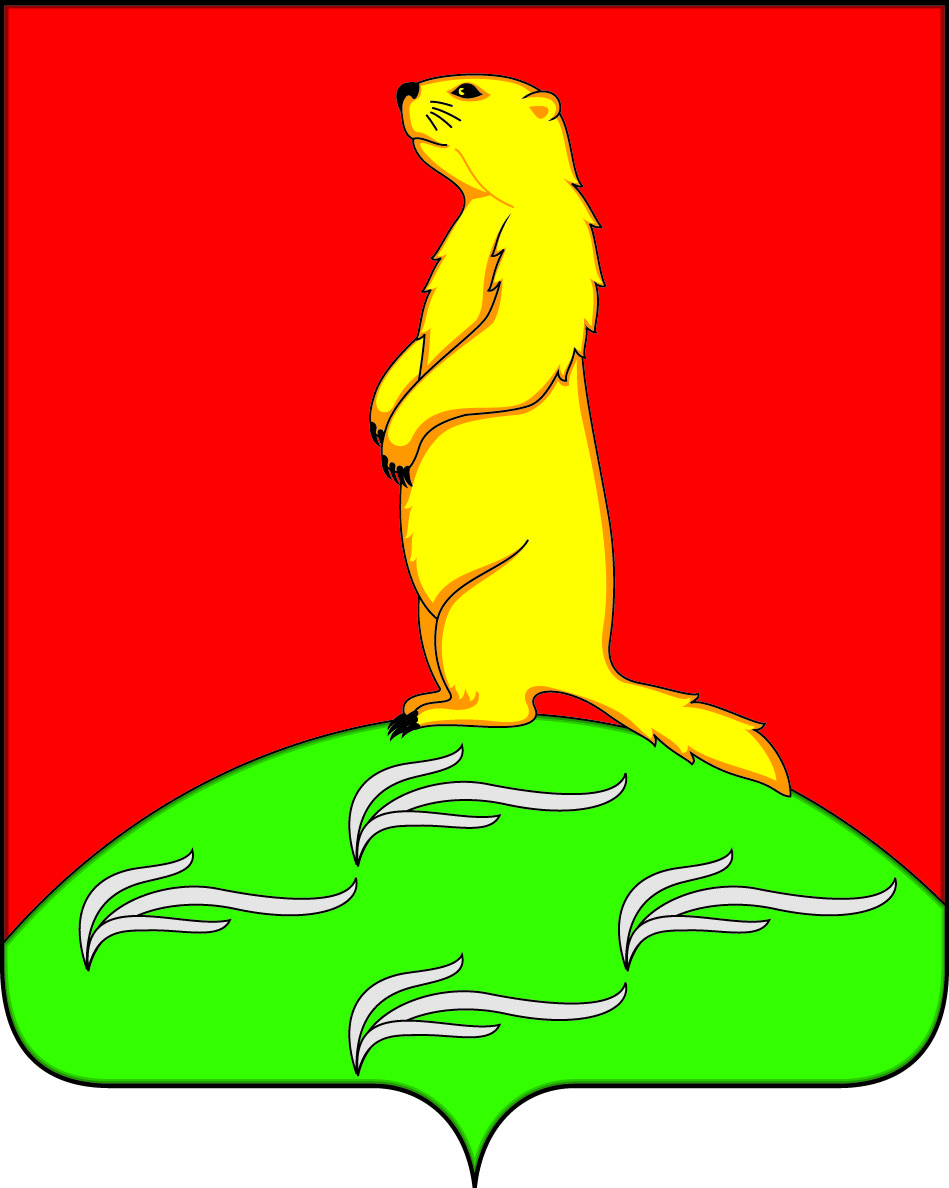 АДМИНИСТРАЦИЯ ПЕРВОМАЙСКОГО СЕЛЬСКОГО ПОСЕЛЕНИЯБОГУЧАРСКОГО МУНИЦИПАЛЬНОГО РАЙОНАВОРОНЕЖСКОЙ ОБЛАСТИПОСТАНОВЛЕНИЕот «25» июля 2018 г. № 31 с. ЛебединкаО признании утратившим силупостановления администрацииПервомайского сельского поселенияБогучарского муниципального районаот 06.05.2013 № 37 «Об определенииграниц прилегающих к организациями объектам территорий, на которыхне допускается розничнаяпродажа алкогольной продукции»В соответствии с  Федеральными законами: от 22.11.1995г. №171-ФЗ «О государственном регулировании производства и оборота этилового спирта, алкогольной и спиртосодержащей продукции и об ограничении потребления (распития) алкогольной продукции», от 06.10.2003 № 131-ФЗ «Об общих принципах организации местного самоуправления в Российской Федерации», от 21.07.2014 № 212-ФЗ «Об основах общественного контроля в Российской Федерации», постановлением администрации Богучарского муниципального района от 20.12.2017 № 910, уставом Первомайского сельского поселения  администрация Первомайского сельского поселения постановляет:         1. Постановление администрации Первомайского сельского поселения Богучарского муниципального района от 06.05.2013 № 37 «Об определении границ прилегающих к организациям и объектам территорий, на которых не допускается розничная продажа алкогольной продукции» признать утратившим силу.2. Контроль за исполнением настоящего постановления оставляю за собой.Глава Первомайского сельского поселения                                В.В. Войтиков